Cher Monsieur Onésime Courbouillon,Tout d'abord, nous tenons à nous excuser du retard. Ce n'est pas dans nos habitudes. Mais parfois, des situations imprévues chamboulent toute une organisation. Ce fut le cas. Bon...On ne va pas vous inventer des carabistouilles. Nous allons plutôt nous faire pardonner : puisque vous avez demandé de nous présenter, voici.Tout d’abord, sachez que notre école se trouve à Godinne, en Province de Namur, en Belgique. Elle se situe au milieu d’un petit village, dans un parc verdoyant. Il y a beaucoup d’arbres et d’animaux tels les écureuils. On a aussi un potager, un verger, une ferme pédagogique et une piscine. Nous vivons, dans notre classe, au milieu de phasmes, de lombrics et d’un poisson tête de lion . Nous côtoyons un copain squelette nommé Oscar. Madame Mont  nous a raconté que c’était un ancien élève oublié dans sa classe pendant les grandes vacances. Notre professeur a même disposé des plantes carnivores ... au cas où certains élèves ne se conduiraient pas bien ... Sans oublier : les ordinateurs, les tablettes, les iPad, etc. Notre classe est remplie d’objets merveilleux pour faciliter notre apprentissage.Notre classe n’est pas organisée comme les autres. En effet, elle est multiâge. Il y a 14 élèves en 4e  primaire, 6 élèves en 5e  et 5 élèves en 6e  .Nous avons 2 professeurs : Mme Mont et Mme Jourquin, qui débordent d’imagination ! Elles sont marrantes, drôles, rigolotes, toujours amicales, sympas. Mais elles sont sans pitiés concernant l’organisation, l’ordre, le soin ! Elles sont  super maniaques et strictes ! Mais nous avons de la chance, car elles sont calmes, patientes et intelligentes .Elles sont attentionnées et nous aident à progresser de jour en jour.Vous voulez savoir avec quelle bande d’énergumènes vous allez écrire ? Vous croyez avoir à faire à une bande de gamins sans cervelles qui pleurnichent pour rien et qui réclament toujours quelque chose et qui cassent tout ? Eh bien non ! Vous vous trompez ! Et nous allons vous le prouver . Sachez que dans notre classe, nous sommes très créatifs, intelligents et  bienveillants (contrairement à vous). Nous sommes gentils, blagueurs, marrants et toujours positifs et souriants. Certains d’entre nous sont sportifs, musiciens , acteurs, bricoleurs, écrivains en herbes, pros de la lecture et de l’écriture ... Chaque semaine nous participons à un atelier d’écriture depuis septembre. Ensemble, nous organisons des tempêtes d’idées, écrivons encore et encore dans un beau cahier de trésors. Cette fois-ci, il parait que nous allons écrire avec un auteur en panne d’imagination ... Flûte, pas de chance, il fallait que ça tombe sur nous ! Mais bon, ce n’est pas grave, car notre devise est : ‘’ Plus est en toi ‘’. Nous aurons bien des idées pour vous ! Croyez-nous, vous ne serez pas prêts de nous oublier, nous, les élèves du Petit Collège de Godinne. À très bientôt !Classe de Mmes Anne Mont et Dorothée Jourquin du Petit Collège de Godinne (Belgique)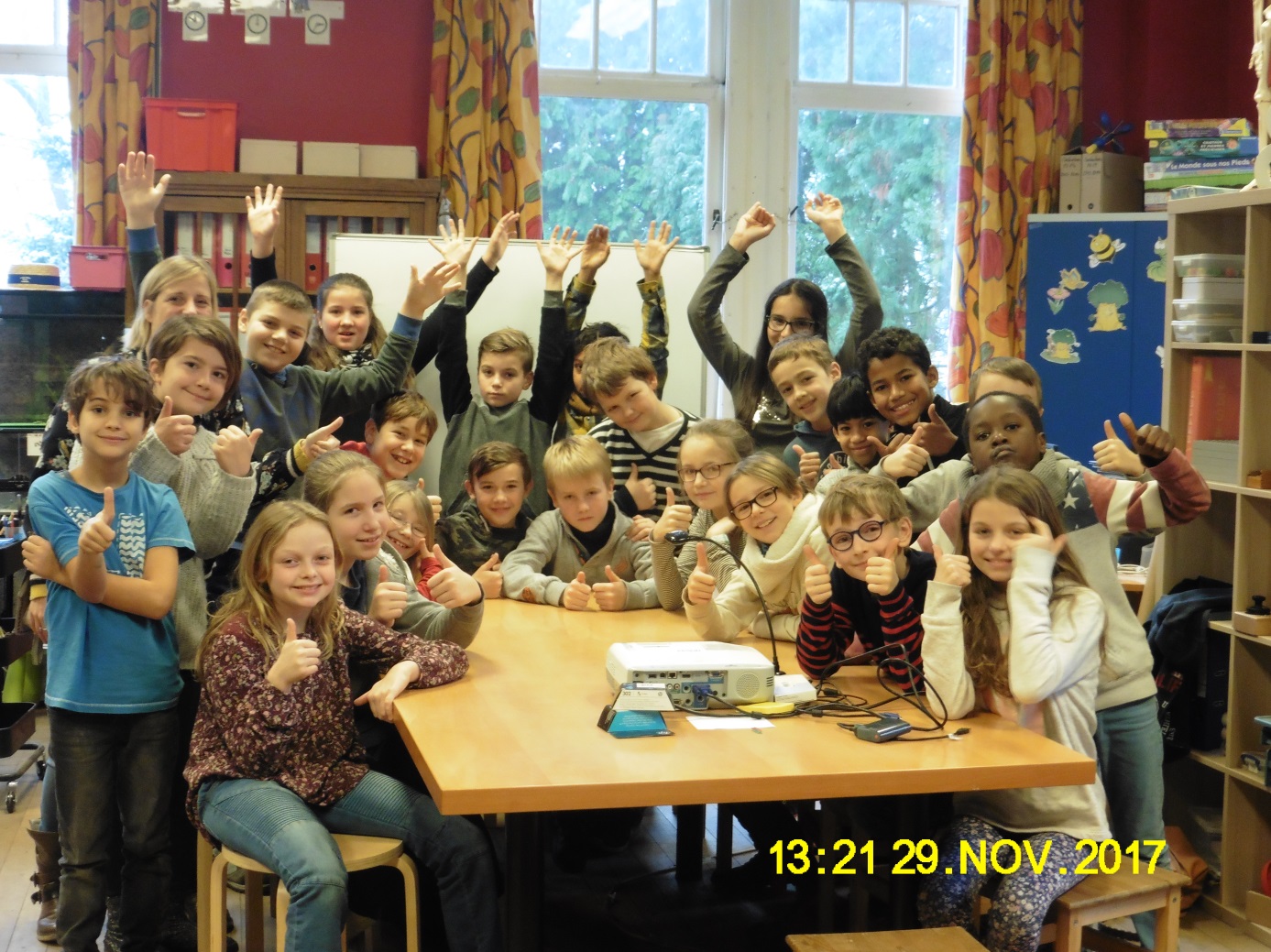 